اطلاعات ارزیابی جامع گروه‌های آموزشی دانشگاه فردوسی مشهد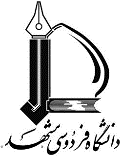 نوبت دوم سال تحصیلی1400-1399 گروه آموزشی معارف اسلامی:  رشته مدرسی معارف اسلامی؛  گرایش قران و متون اسلامی دانشکده الهیات و  معارف اسلامیاطلاعات ارزیابی جامع گروه‌های آموزشی دانشگاه فردوسی مشهدنوبت دوم سال تحصیلی1400-1399 گروه آموزشی معارف اسلامی:  رشته مدرسی معارف اسلامی؛  گرایش قران و متون اسلامی دانشکده الهیات و  معارف اسلامیاطلاعات ارزیابی جامع گروه‌های آموزشی دانشگاه فردوسی مشهدنوبت دوم سال تحصیلی1400-1399 گروه آموزشی معارف اسلامی:  رشته مدرسی معارف اسلامی؛  گرایش قران و متون اسلامی دانشکده الهیات و  معارف اسلامیاطلاعات ارزیابی جامع گروه‌های آموزشی دانشگاه فردوسی مشهدنوبت دوم سال تحصیلی1400-1399 گروه آموزشی معارف اسلامی:  رشته مدرسی معارف اسلامی؛  گرایش قران و متون اسلامی دانشکده الهیات و  معارف اسلامیاطلاعات ارزیابی جامع گروه‌های آموزشی دانشگاه فردوسی مشهدنوبت دوم سال تحصیلی1400-1399 گروه آموزشی معارف اسلامی:  رشته مدرسی معارف اسلامی؛  گرایش قران و متون اسلامی دانشکده الهیات و  معارف اسلامیاطلاعات ارزیابی جامع گروه‌های آموزشی دانشگاه فردوسی مشهدنوبت دوم سال تحصیلی1400-1399 گروه آموزشی معارف اسلامی:  رشته مدرسی معارف اسلامی؛  گرایش قران و متون اسلامی دانشکده الهیات و  معارف اسلامیاطلاعات ارزیابی جامع گروه‌های آموزشی دانشگاه فردوسی مشهدنوبت دوم سال تحصیلی1400-1399 گروه آموزشی معارف اسلامی:  رشته مدرسی معارف اسلامی؛  گرایش قران و متون اسلامی دانشکده الهیات و  معارف اسلامینام درساسامی کمیته ارزیابی جامع به تفکیک درسفهرست کامل منابع ارزیابیارزیابی کتبیارزیابی کتبیارزیابی شفاهی              ارزیابی شفاهی              نام درساسامی کمیته ارزیابی جامع به تفکیک درسفهرست کامل منابع ارزیابیلینک برگزاری جلسهزمان(تاریخ و ساعت)لینک برگزاری جلسهزمان(تاریخ و ساعت)قرآن و مستشرقاندکتر سید محمود طباطبایی، دکتر ایوب اکرمی، دکتر محمد ابراهیم روشن ضمیرالف:قران و مستشرقان دکتر زمانی ب: شبهات و ردود آیه الله معرفتhttp://vroom.um.ac.ir/enayati-m22/3/140010-8http://vroom.um.ac.ir/enayati-m23/3/140010-8نقد مکاتب و مذاهب تفسیریدکتر سید محمود طباطبایی، دکتر ایوب اکرمیالف: التفسیرو المفسرون؛  آیه الله معرفت ج 1 و 2ب: مکاتب و روشهای تفسیری بابائی ج2ج: تفسیر مجمع البیان و المیزان جزء 29vroom.um.ac.ir/ akrami-a22/3/140012-10vroom.um.ac.ir/ akrami-a23/3/140012-10فقه الحدیث با تاکید بر فهم نهج البلاغهدکتر سید محمود طباطبایی، دکتر ایوب اکرمی، دکتر محمد رضا جواهری، استاد حسن نقی زادهالف: دروس منهجیه فی فقه الحدیث (هاشم ابو خمسین)ب: تلخیص مقباس الهدایه ج: شرح نهج البلاغه مرحوم خوئی و ابن ابی الحدید خطبه16و87؛ نامه 41 و 47؛ حکمت 10-1http://vroom.um.ac.ir/enayati-m22/3/14005-3http://vroom.um.ac.ir/enayati-m23/3/14005-3